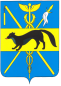 АДМИНИСТРАЦИЯБОГУЧАРСКОГО МУНИЦИПАЛЬНОГО РАЙОНАВОРОНЕЖСКОЙ ОБЛАСТИПОСТАНОВЛЕНИЕот «12» ноября 2019 г. № 785г. БогучарО порядке расходования субсидий из областного бюджета бюджету Богучарского муниципального района Воронежской области на создание в общеобразовательных организациях, расположенных в сельской местности, условий для занятий физической культурой и спортом на 2019 год и назначении уполномоченного органа по расходованию указанных средствВ соответствии с Бюджетным кодексом Российской Федерации, Законом Воронежской области от 20.12.2018 № 165-ОЗ «Об областном бюджете на 2019 год и на плановый период 2020 и 2021 годов», правилами формирования, предоставления и распределения субсидий из федерального бюджета бюджетам субъектов Российской Федерации, утвержденными постановлением правительства Российской Федерации от 30 сентября 2014 № 999 «О формировании, предоставлении и распределении субсидий из федерального бюджета бюджетам субъектов Российской Федерации», постановлением правительства Воронежской области от 21.02.2019 №134 «О распределении субсидий из областного бюджета бюджетам муниципальных образований Воронежской области на создание в общеобразовательных организациях, расположенных в сельской местности, условий для занятий физической культурой и спортом на 2019 год», Порядком предоставления и расходования субсидий из областного бюджета бюджетам муниципальных образований Воронежской области на создание в общеобразовательных организациях, расположенных в сельской местности, условий для занятия физической культурой и спортом, в рамках государственной программы Воронежской области «Развитие образования», утвержденным постановлением правительства Воронежской области от 17.12.2013 № 1102 «Об утверждении государственной программы Воронежской области «Развитие образования», администрация Богучарского муниципального района Воронежской области п о с т а н о в л я е т:1. Утвердить Порядок расходования субсидий из областного бюджета бюджету Богучарского муниципального района Воронежской области на создание в общеобразовательных организациях, расположенных в сельской местности, условий для занятий физической культурой и спортом на 2019 год согласно приложению.2. Назначить муниципальное казенное учреждение «Управление по образованию и молодежной политике Богучарского муниципального района Воронежской области» уполномоченным органом по расходованию субсидий из областного бюджета на создание в общеобразовательных организациях, расположенных в сельской местности, условий для занятий физической культурой и спортом на 2019 год.3. Контроль за выполнением данного постановления оставляю за собой.Приложение к постановлению администрации Богучарского муниципального района Воронежской областиот 12.11.2019 № 785Порядок расходования субсидий из областного бюджета бюджету Богучарского муниципального района Воронежской области на создание в общеобразовательных организациях, расположенных в сельской местности, условий для занятий физической культурой и спортом на 2019 годНастоящий Порядок определяет механизм расходования субсидий из областного бюджета бюджету Богучарского муниципального района Воронежской области на создание в общеобразовательных организациях, расположенных в сельской местности, условий для занятий физической культурой и спортом на 2019 год.1. Расходование средств субсидии в Богучарском муниципальном районе Воронежской области осуществляется в пределах бюджетных ассигнований, предусмотренных в законе об областном бюджете на 2019 год и на плановый период 2020 и 2021 годов, и лимитов бюджетных обязательств, доведенных на финансовое обеспечение расходных обязательств, в целях софинансирования которых предоставляется субсидия. Получателями средств расходование субсидии осуществляется по разделу 07 «Образование», подразделу 02 «Общее образование», целевой статье 021Е250970 «Создание в общеобразовательных организациях, расположенных в сельской местности, условий для занятий физической культурой и спортом», код цели 19-Е04, вид расходов 244 «Прочая закупка товаров, работ и услуг для обеспечения государственных (муниципальных) нужд».2. Расходование средств субсидии на создание в общеобразовательных организациях, расположенных в сельской местности, условий для занятий физической культурой и спортом в 2019 осуществляется с лицевого счета получателя бюджетных средств открытого МКОУ «Луговская СОШ» в Управлении Федерального Казначейства.3. Уполномоченный орган представляет в департамент образования, науки и молодежной политики Воронежской области:- в срок не позднее 10-го числа месяца, следующего за отчетным периодом, ежеквартальные и годовой отчеты об осуществлении расходов местного бюджета, источником финансового обеспечения которых является Субсидия, и о достигнутых значениях показателей эффективности реализации комплекса мероприятий и результативности предоставления Субсидии по форме, утвержденной соглашением между департаментом образования, науки и молодежной политики Воронежской области и администрацией Богучарского муниципального района;- ежеквартально не позднее 5-го числа месяца, следующего за отчетным кварталом, отчет об использовании межбюджетных трансфертов из федерального бюджета субъектами Российской Федерации, муниципальными образованиями и территориальным государственным внебюджетным фондом по форме 0503324.4. Уполномоченный орган несет ответственность за нецелевое использование Субсидии, а также предоставление недостоверных сведений и нарушение сроков их представления.5. Контроль за целевым использованием Субсидий осуществляет уполномоченный орган.6. Уполномоченный орган обеспечивает возврат неиспользованного остатка средств текущего финансового года в областной бюджет в порядке, установленном законодательством Российской Федерации и Воронежской области.-Временно исполняющий обязанности главы Богучарского муниципального районаЮ.М. Величенко 